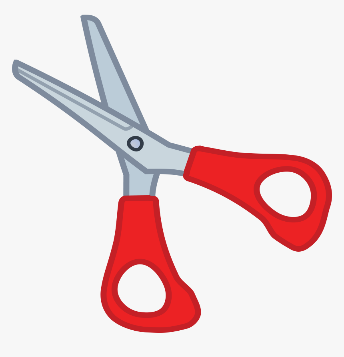 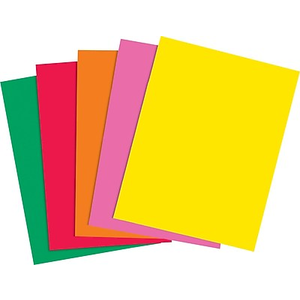 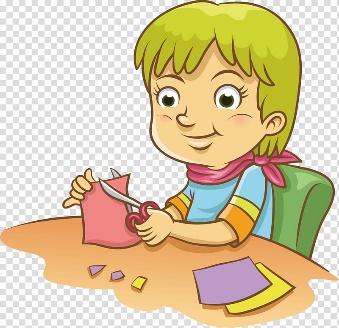           UZMI ŠKARE,                                                        KOLAŽ-PAPIR                                                 I IZREŽI GA NA KOMADIĆE.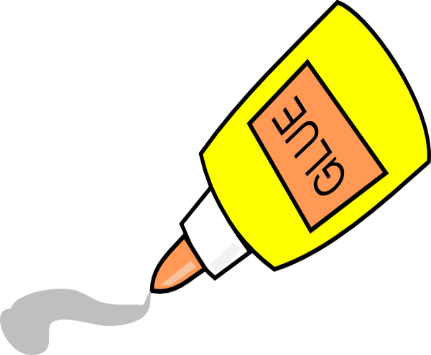 ZATIM ZALIJEPI KOMADIĆE      U ZADANI LIK ISPOD.*Napomena:Komadići ne moraju biti iste veličine i pravilnih rubova.Zadani lik je u prilogu ispod.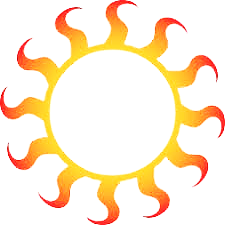 